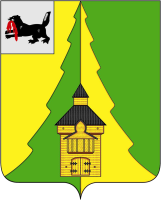 Иркутская областьНижнеилимский районКонтрольно-счетная палатаНижнеилимского муниципального района_____________________________________________________________________________________============================================================================от  «15» июля 2015 г.                                                                                        г. Железногорск-Илимский Отчет № 01-07/6о результатах контрольного мероприятия «Проверка законности и эффективности расходования бюджетных средств  администрацией МО  «Заморское СП» за 2014 год».     Основание проведения проверки: план работы КСП Нижнеилимского муниципального района на 2015 год.     Предмет проверки: муниципальные правовые акты, иные распорядительные документы, обосновывающие операции со средствами бюджета, учредительные документы, платежные и иные первичные документы, данные регистров бюджетного учета, бухгалтерская, бюджетная и статистическая отчетность.      Объект проверки: администрация МО «Заморское СП», подведомственное учреждение МКУК ИДЦ «Радуга».     Сроки проведения проверки: с 18.05.2015г. по 20.07.2015г.     Цель проверки: определение законности, обоснованности, эффективности и целевого использования бюджетных средств, предназначенных для функционирования администрации МО «Заморское СП».     Настоящий отчет подготовлен на основании акта проверки КСП Нижнеилимского муниципального района от 29.06.2015г. № 01-07/7. В соответствии с п. 6.5 раздела VI Положения о порядке проведения контрольных   и экспертно-аналитических мероприятий Контрольно-счетной палатой Нижнеилимского муниципального района, утвержденного Решением Думы Нижнеилимского муниципального района от 28.06.2012г. № 221, акт проверки доведен до сведения Главы Заморского сельского поселения. В установленный срок замечания по акту не поступили.Общие сведения.     В  соответствии с Законом Иркутской области от 16.12.2004 года № 96-оз «О статусе и границах муниципальных образований Нижнеилимского района Иркутской области»  Заморское сельское поселение (далее - Поселение или МО «Заморское СП») входит в состав муниципального образования «Нижнеилимский район».      В состав территории Заморского муниципального образования входят земли населенного пункта поселок Заморский.     Согласно официальной статистической информации о численности населения  Федеральной службы государственной статистики в Иркутской области численность населения Заморского сельского поселения по состоянию на 01.01.2014 года составила 342  человека.    Основным правовым актом в системе правового регулирования вопросов местного значения в Поселении является Устав Заморского муниципального образования (далее – Устав), утвержденный Решением Думы Заморского сельского поселения, зарегистрирован в Управлении министерства юстиции Российской Федерации по Иркутской области от 05.03.2010 года за № RU 385153042010001.    Администрация Заморского сельского поселения является исполнительно-распорядительным органом местного самоуправления, который осуществляет:- разработку проекта бюджета сельского поселения, формирование, утверждение, исполнение бюджета поселения и контроль за исполнением данного бюджета;- управление и распоряжение имуществом, находящимся в собственности сельского поселения;- иные полномочия в соответствии со ст. 14 Федерального закона от 06.10.2003г. № 131-ФЗ «Об общих принципах организации местного самоуправления в Российской Федерации» и Уставом Заморского сельского поселения.       Деятельность администрации поселения осуществляет Глава поселения на принципах единоначалия. Администрация  поселения подконтрольна в своей деятельности  Думе поселения в пределах полномочий последней. Структура  администрации поселения  утверждается Думой поселения по представлению Главы поселения. Администрация  поселения обладает правами юридического лица.      Местонахождение администрации: Иркутская область, Нижнеилимский район, п. Заморский, ул. Ленина, дом 8.      В УФК по Иркутской области открыт расчетный счет – 40101.810.9.0000.0010001 администрации Заморского сельского поселения.     В проверяемом периоде распорядителями бюджетных средств в Заморском СП являлись:- с правом первой подписи - Глава администрации Заморского сельского поселения Киященко Александр Николаевич; начальник Финансового управления администрации Нижнеилимского муниципального района – Бойко Ольга Викторовна; заместитель начальника Финансового управления администрации Нижнеилимского муниципального района – Труфанова Наталья Леонидовна;- с правом второй подписи – заместитель начальника Финансового управления администрации Нижнеилимского муниципального района Матузник Татьяна Александровна; заместитель руководителя Централизованной бухгалтерии Финансового управления администрации Нижнеилимского муниципального района – Баравкова Татьяна Николаевна.     Нормативно-правовым актом, регулирующим бюджетный процесс в Заморском сельском поселении, является Положение о бюджетном процессе, утвержденное Решением Думы Заморского сельского поселения от 24.01.2014г. № 65А.     Бюджет поселения разрабатывается в форме проекта решения Думы Заморского СП и утверждается в форме решения Думы Заморского СП. Решения о бюджете поселения принимаются на три года (очередной финансовый год и плановый период). В бюджете сельского поселения раздельно предусматриваются средства, направляемые на исполнение расходных обязательств сельского поселения, в связи с осуществлением органами местного самоуправления сельского поселения полномочий по вопросам местного значения, а также расходные обязательства сельского поселения, исполняемые за счет субвенций и субсидий из бюджетов других уровней для осуществления отдельных государственных полномочий. Между администрацией поселения и администрацией Нижнеилимского муниципального района заключено Соглашение от 11.10.2013 года № 163 о передаче решений вопросов местного значения в рамках исполнения полномочий:- по формированию, утверждению, исполнению и контролю  за исполнением бюджета Заморского сельского поселения.     Администрация Заморского СП является учредителем муниципального казенного учреждения культуры Информационно-досуговый центр «Радуга» (далее - МКУК ИДЦ «Радуга»).     В ходе проверки представлены документы: Устав МКУК ИДЦ «Радуга», Учетная политика, сметы расходов учреждения, приказы распоряжения за 2014 год, табели учета рабочего времени за 2014 год, реестр закупок за 2014 год, договоры, регистры бухгалтерского учета.Учредительные документы подведомственного учреждения.     Согласно Уставу МКУК ИДЦ «Радуга» является муниципальным казенным учреждением, является некоммерческой организацией и не преследует извлечение прибыли  в качестве основной цели своей деятельности. Учреждение финансируется за счет средств местного бюджета и иных, не противоречащих законодательству РФ, источников. Учреждение имеет право  осуществлять предпринимательскую деятельность лишь постольку, поскольку это служит достижением целей, для которых оно создано и соответствует им.       Учреждение создано в целях удовлетворения общественных потребностей. Предметом деятельности учреждения является:-  развитие современных  форм организации культурного досуга с учетом потребностей различных социально-возрастных групп населения;- удовлетворение потребностей населения в сохранении и развитии традиционного народного художественного творчества;- обеспечение доступности библиотечных услуг и библиотечных фондов для жителей Заморского муниципального образования.    На основании ст. 275 Трудового кодекса Российской Федерации (далее – ТК РФ) с директором заключен трудовой договор.    Имущество, закрепленное за учреждением Учредителем, находится в муниципальной собственности Заморского муниципального образования и закрепляется за  учреждением на праве оперативного управления, согласно п.4.1 Устава МКУК ИДЦ «Радуга» Заморского СП.    Учетная политика от 22.01.2012г. № 1-а в проверяемом периоде утверждена директором МКУК ИДЦ «Радуга».    Пунктом 6 Приказа Минфина России от 01.12.2010г. № 157н (ред. от 29.08.2014г.) «Об утверждении Единого плана счетов бухгалтерского учета для органов государственной власти (государственного органа), органов местного самоуправления, органов управления государственными внебюджетными фондами, государственных академий наук, государственных (муниципальных) учреждений и Инструкции по его применению» (далее – Инструкция 157н) определен перечень документов, которые должны утверждаться вместе с учетной политикой. К ним относятся:  рабочий план счетов, методы оценки отдельных видов имущества и обязательств; порядок проведения инвентаризации имущества и обязательств; формы первичных учетных документов, применяемых для оформления хозяйственных операций, по которым законодательством не установлены обязательные формы. Кроме того в учетной политике должен быть закреплен состав членов комиссии, которая будет работать во всех направлениях, касающихся поступления и выбытия нефинансовых активов.    В ходе проверки выявлено, что при разработке учетной политики учтены все критерии.   Проверка состояния бухгалтерского учета и отчетности за 2014 год.    Проверка  состояния бухгалтерского учета началась с анализа учетной политики администрации поселения. Учетная политика в проверяемом периоде утверждалась распоряжением Главы поселения от 10.10.2008г.  № 55, от 10.01.2013г. № 1/1.    Пунктом 6 Инструкции 157н определен перечень документов, которые должны утверждаться вместе с учетной политикой. К ним относятся:  рабочий план счетов, методы оценки отдельных видов имущества и обязательств; порядок проведения инвентаризации имущества и обязательств; формы первичных учетных документов, применяемых для оформления хозяйственных операций, по которым законодательством не установлены обязательные формы. Кроме того в учетной политике должен быть закреплен состав членов комиссии, которая будет работать во всех направлениях, касающихся поступления и выбытия нефинансовых активов.    В ходе проверки выявлено, что при разработке учетной политики в поселение учтены все критерии. Полномочия по ведению бухгалтерского учета администрации поселения, составлению бюджетной отчетности переданы Централизованной бухгалтерии Финансового управления администрации Нижнеилимского муниципального района.  Бухгалтерский учет автоматизирован и  ведется с помощью программы АС «Смета 3.1.».       При проверке состояния учета и отчетности, правильности составления и оформления документов за 2014 год установлено, что в бухгалтерских документах есть все основные регистры бухгалтерского учета. На проверку были представлены Учетная политика, журналы-ордера, оборотные ведомости, договора, штатные расписания (замещения), Положения об оплате труда.      В результате выявлено, что в поселении ведутся журналы операций, выводятся остатки на начало и конец отчетных периодов по активам и обязательствам, остатки главной книги соответствуют остаткам журналов операций.Проверка выполнения нормативно - правовых актов при утверждении штатного расписания (замещения).     Контрольно-счетной палатой Нижнеилимского муниципального района (далее – КСП района) проверен порядок формирования и утверждения штатного расписания поселения, в соответствии с нормативно-правовыми актами Заморского СП.     За период 2014 года в администрации Заморского сельского поселения начисление заработной платы производились на основании штатных расписаний (замещений), с внесением изменений в них в соответствии с распоряжениями Главы Заморского сельского поселения, приказов о приеме на работу, табелей учета использования рабочего времени, а также на основании Положений об оплате труда Главы, заместителя председателя Думы, муниципальных служащих, технического персонала и вспомогательного персонала, инспектора ВУС, утвержденных Решениями Думы Заморского сельского поселения. За проверяемый период были представлены все утвержденные штатные расписания. При их анализе выявлено, что штатная численность в сельском поселении не превышает норматив общей численности, установленный в соответствии с Методическими рекомендациями по определению численности работников местной администрации (утверждены Приказом министерства труда и занятости Иркутской области от 14.10.2013 года № 57-мпр).     На основании Распоряжения от 30.01.2014г. № 7а «О внесении изменений в штатное расписание администрации Заморского МО» внесено изменение по сокращению должности плотника 0,5 ставки с 01.02.2014г. и введена должность  водителя 0,5 ставки с 01.02.2014г. Распоряжением от 30.01.2014г. № 1 «О внесении изменений в Постановление № 46 от 15.11.2012г. «Об оплате труда технического персонала и вспомогательного персонала (рабочих) администрации Заморского сельского поселения» внесено изменение в штатное расписание в связи с утверждением «Положения об оплате труда технического персонала и вспомогательного персонала (рабочих) администрации Заморского сельского поселения».       Согласно штатному замещению на 01.10.2014г. муниципальных служащих администрации Заморского сельского поселения численность составляет 6,5 единиц, из них 2 работника исполняющих обязанности муниципальных служащих проживают в г. Железногорск-Илимском.Наличие утвержденных бюджетных смет  по средствам местного бюджета и приносящей доход деятельности подведомственного учреждения.      Бухгалтерский учет исполнения бюджетной сметы в 2014 году велся в соответствии с планом счетов, предусмотренным Инструкцией 157н. Представленные бюджетные сметы утверждены Главой поселения Киященко А.Н. от 20.01.2014г., от 30.12.2014г.      В 2014 году утверждены расходы по бюджетной деятельности в сумме  1267,6 тыс. рублей.       Доходы по приносящей доход деятельности учреждения в 2014 году не планировались.       Всего в 2014 году (с учетом внесенных изменений) учреждению было доведено бюджетных ассигнований в сумме 1689,22 тыс. рублей, исполнение составило в сумме 1689,22 тыс. рублей  или 100%.      В соответствии с порядком предусмотренным Бюджетным кодексом Российской Федерации (далее – БК РФ) в течение 2014 года были увеличены расходы в общей сумме на 453,42 тыс. рублей от первоначальной сметы, в т.ч. на: Оплату труда  в сумме 317,98 тыс. рублей;Начисления на ФОТ в сумме 127,65 тыс. рублей;Оплату коммунальных услуг в сумме 2,6 тыс. рублей;Оплату прочих расходов в сумме 5,2 тыс. рублей.     Штатное расписание и заработная плата подведомственного учреждения.    Штатное расписание на 2014 год в учреждении утверждено 01.01.2014г. в количестве 4,8 штатных единиц. Оплата труда регулируется Положением об оплате труда МКУК ИДЦ «Радуга», утвержденным Решением Думы от 24.01.2014г. № 65.     Фактическая оплата труда работников МКУК ИДЦ «Радуга» с 01.01.2014г. по 31.12.2014г. начислена в сумме 1231,0 тыс. рублей, начисления на оплату труда – 415,6 тыс. рублей, что не превышает годовой фонд оплаты труда в сумме 1292,3 тыс. рублей, утвержденный в штатном замещении на 01.12.2014г.    В штатном расписании от 01.01.2014г. на оклады директора, руководителя кружковой работы, библиотекаря установлена надбавка компенсационного характера за работу в сельской местности в размере 25 процентов.    КСП района отмечает, что согласно Положению об оплате труда МКУК ИДЦ «Радуга» п. 31 надбавка компенсационного характера за работу в сельской местности в размере 25 процентов устанавливается работникам муниципальных учреждений культуры.     На основании вышеизложенного, КСП района считает, что данная надбавка должна устанавливаться всем работникам МКУК ИДЦ «Радуга», а не только специалистам учреждения.    В соответствии со статьями 22, 68 ТК РФ работодатель обязан:- знакомить работников под роспись с принимаемыми локальными нормативными актами, непосредственно связанными с их трудовой деятельностью;- приказ (распоряжение) работодателя о приеме на работу объявляется работнику под роспись в трехдневный срок со дня фактического начала работы.Проверка соблюдения порядка начисления заработной платы.     Оплата труда Главы Заморского сельского поселения с 01.01.2014г. по 31.12.2014г. регулировалась следующими документами:- Решением Думы Заморского сельского поселения от 25.01.2013г. № 23 «Об утверждении Положения об оплате труда Главы Заморского сельского поселения»;- Решением Думы Заморского сельского поселения от 27.07.2012г. № 141 «Об утверждении положения о гарантиях осуществления полномочий Главы Заморского сельского поселения, депутата Думы Заморского сельского поселения»;- Постановлением Правительства Иркутской области от 19.10.2012г. № 573-пп «Об установлении нормативов формирования расходов на оплату труда депутатов, выборных должностных лиц местного самоуправления, осуществляющих свои полномочия на постоянной основе, муниципальных служащих муниципальных образований Иркутской области» (действующий в 2014 году);- Законом Иркутской области от 17.12.2008г. № 122-оз «О гарантиях осуществления полномочий депутата, члена выборного органа местного самоуправления, выборного должностного лица местного самоуправления  в Иркутской области»;- Приказом министерства труда и занятости Иркутской области от 14.10.2013 N 57-мпр (ред. от 24.12.2014) «Об утверждении методических рекомендаций по определению численности работников местной администрации (исполнительно-распорядительного органа муниципального образования) и контрольно-счетного органа муниципального образования Иркутской области».     В период с 01.01.2014г. действует штатное замещение Главы Заморского сельского поселения с месячным фондом оплаты труда в сумме 39855 рублей.      Расходы в расчете на месяц включают следующие выплаты: 1) денежное вознаграждение:- должностной оклад – 3181,36 рублей.- надбавка за выслугу лет в максимальном размере – 30% должностного оклада – 954,41 рублей;- надбавка за работу со сведениями,  составляющими государственную тайну – 10% должностного оклада – 318,14 рублей; - единовременная выплата к отпуску в расчете на месяц, определяемая суммированием должностного оклада, надбавки за выслугу лет, надбавки за работу со сведениями, составляющими государственную тайну – 371,16 рублей;2) ежемесячное денежное поощрение в размере 2,6 денежных вознаграждений в месяц –12545,16 рублей;3) ежеквартальное денежное поощрение в размере денежного вознаграждения, указанное в штатном замещении отдельной строкой – 1608,35 рублей.      Фонд оплаты труда Главы формировался с учетом районного коэффициента и северной надбавки к заработной плате за работу в  местностях, приравненных к районам Крайнего Севера.     Штатное замещение Главы Заморского сельского поселения, действующее с 01.01.2014г. соответствует нормативу по оплате труда, установленным нормативными правовыми актами Иркутской области.           Фактическое начисление по оплате труда Главы поселения в период с 01.01.2014г. по 31.12.2014г. составила  557,65 тыс. рублей, начисления на оплату труда – 175,0 тыс. рублей, что превышает установленный норматив на сумму 79,4 тыс. рублей.      По запросу КСП района, Финансовым управлением администрации Нижнеилимского муниципального района представлены документы по расчету заработной платы Главы Заморского сельского поселения.     Превышение норматива формирования расходов на оплату труда Главы поселения произошло в связи с начислением отпуска, согласно приказу администрации Заморского сельского поселения от 07.11.2014 года № 24 о предоставлении отпуска работнику за период работы с 01.11.2012г. по 01.11.2014г.:- ежегодного основного оплачиваемого отпуска  в количестве 60 календарных дней (за 2012-2014гг. неиспользованных дней отпуска) с 10.11.2014г. по 20.01.2015г.; - дополнительного оплачиваемого отпуска за работу в районах, приравненных к районам Крайнего Севера в количестве 34 календарных дней (за 2012-2014гг. неиспользованных дней отпуска) с 21.01.2015г. по 24.02.2015г.; - дополнительного отпуска за ненормированный рабочий день в количестве 20 календарных дней с 25.02.2017г. по 13.03.2015г.      Для оплаты надбавки за работу со сведениями, составляющими государственную тайну, должен быть оформлен в установленном законом порядке допуск к сведениям соответствующей степени секретности. Право на предоставление социальных гарантий за работу со сведениями, составляющими государственную тайну, в муниципальных образованиях отнесено к полномочиям мэра района. В связи с тем, что у Главы Заморского сельского поселения отсутствует допуск к сведениям соответствующей степени секретности, то данное обстоятельство явилось результатом неправомерных действий в начислении надбавки за «секретность»  в сумме 8,02 тыс. рублей.     Норматив формирования расходов на оплату труда председателя Думы Заморского СП, осуществляющего свои полномочия на постоянной основе без учета объема средств, предусмотренных на выплату процентной надбавки за работу со сведениями, составляющими государственную тайну, не превышает девяносто процентов норматива формирования расходов на оплату труда Главы Заморского СП.     Фактическая оплата труда председателя Думы Заморского сельского поселения в период с 01.01.2014г. по 31.12.2014г. начислена в сумме 211,8 тыс. рублей, начисления на оплату труда – 67,5 тыс. рублей, что не превышает годовой фонд оплаты труда в сумме 222,9 тыс. рублей, утвержденный в штатном замещении на 01.01.2013г.      Оплата труда муниципальных служащих Заморского сельского поселения в 2014 году регулировалась следующими документами:- Решением Думы Заморского сельского поселения от 15.11.2012г. № 9 «Об утверждении Положения об оплате труда муниципальных служащих администрации Заморского сельского поселения»;- Постановлением Правительства Иркутской области от 19.10.2012г. № 573-пп «Об установлении нормативов формирования расходов на оплату труда депутатов, выборных должностных лиц местного самоуправления, осуществляющих свои полномочия на постоянной основе, муниципальных служащих муниципальных образований Иркутской области» (действующий в 2014 году);- Приказом министерства труда и занятости Иркутской области от 14.10.2013 N 57-мпр (ред. от 24.12.2014) «Об утверждении методических рекомендаций по определению численности работников местной администрации (исполнительно-распорядительного органа муниципального образования) и контрольно-счетного органа муниципального образования Иркутской области».     Фактическая оплата труда муниципальных служащих Заморского сельского поселения в период с 01.01.2014г. по 31.12.2014г. начислена в сумме 1297,9 тыс. рублей, начисления на оплату труда – 420,8 тыс. рублей, что не превышает годовой фонд оплаты труда в сумме 1468,2 тыс. рублей, утвержденный в штатном замещении на 01.10.2014г.      Оплата труда технических исполнителей и вспомогательного персонала Заморского сельского поселения в 2014 году регулировалась следующими документами:- Постановлением администрации Заморского сельского поселения от 30.01.2014г. № 1 «О внесении изменений в постановление № 46 от 15.11.2012г. «Об оплате труда технического персонала и вспомогательного персонала (рабочих) администрации Заморского сельского поселения»;- Приказом министерства труда и занятости Иркутской области от 14.10.2013 N 57-мпр (ред. от 24.12.2014) «Об утверждении методических рекомендаций по определению численности работников местной администрации (исполнительно-распорядительного органа муниципального образования) и контрольно-счетного органа муниципального образования Иркутской области».    Фактическая оплата труда технических исполнителей и вспомогательного персонала Заморского сельского поселения в период с 01.01.2014г. по 31.12.2014г. начислена в сумме 744,6 тыс. рублей, из них 741,7 тыс. рублей начислено техническим исполнителям и вспомогательному персоналу и 2,9 тыс. рублей начислено инспектору ВУС, начисления на оплату труда – 208,4 тыс. рублей, что не превышает годовой фонд оплаты труда в сумме 746,6 тыс. рублей, утвержденный в штатном замещении на 01.10.2014г.      Оплата труда инспектора ВУС Заморского сельского поселения в 2014 году регулировалась Положением об оплате труда инспектора ВУС, утвержденным Постановлением от 19.11.2012г. № 45. Фактическая оплата труда инспектора ВУС Заморского сельского поселения в период с 01.01.2014г. по 31.12.2014г. начислена в сумме 43,6 тыс. рублей, начисления на оплату труда – 12,7 тыс. рублей, что превышает годовой фонд оплаты труда в сумме 34,6 тыс. рублей, утвержденный в штатном замещении на 01.01.2013 года (превышение составляет 11,9 тыс. рублей по статье 211 и 2,3 тыс. рублей по статье 213).       Превышение расходов на оплату труда инспектора ВУС произошло в связи с начислением единовременной премии по итогам работы за 2014г., согласно Распоряжению администрации Заморского сельского поселения от 12.12.2014 года № 28 «О выплате единовременной премии». Вместе с тем, в Положении об оплате труда инспектора ВУС не указано о выплате единовременной премии по итогам года. Заработная плата инспектору ВУС за январь 2014 года была выплачена за счет средств местного бюджета.Проверка подотчетных сумм.     Учет подотчетных сумм в соответствии с законодательством осуществляется в журнале операций № 3 «Расчеты с подотчетными лицами» по счету 0.208.00.000 КСП района проверена полнота отражения операций в регистрах бухгалтерского учета.      Расчеты с подотчетными лицами администрации Заморского СП осуществлялись по следующим направлениям финансово-хозяйственной деятельности:– расчеты, связанные с направлением работников в служебные командировки;– расчеты, связанные с выдачей денежных средств.      В Заморском сельском поселении разработаны и утверждены положения выдачи наличных денежных средств, направления в служебные командировки: Распоряжением от 01.06.2010г. № 27  утвержден Порядок выдачи наличных денежных средств под отчет и оформления отчета по их использованию, Распоряжением от 30.06.2010г. № 30 утверждено Положение выдачи наличных денежных средств под отчет и оформления отчета об их исполнении, Распоряжением от 29.12.2012г. № 20 - Положение о порядке направления в служебные командировки муниципальных служащих, работников администрации Заморского сельского поселения Нижнеилимского района.      Проверка расходов на служебные командировки проведена за 2014 год. Оплата найма жилого помещения, проезда к месту командировки, суточных производилась на основании достоверных оправдательных документов (приказов Главы о направлении работника в командировку, командировочных удостоверений с отметками о прибытии и выбытии, билетов, квитанций).       Вместе с тем, КСП района отмечает, что в командировочном удостоверении, выданного на имя Бочкарева Е.В., не указаны номер документа, дата документа. В авансовом отчете № 4 от 27.02.2014 года на имя Киященко А.Н. в графе должность указана должность не Главы, а должность плотника. В путевом листе автомобиля от 16.01.2014г. отсутствует штамп. Размеры сумм возмещения командировочных расходов в целом соответствуют нормам, утвержденным Распоряжением от 29.12.2012г. № 20 «Об утверждении Положения о порядке направления в служебные командировки муниципальных служащих, работников администрации Заморского сельского поселения Нижнеилимского района».      Авансовые отчеты подотчетными лицами представляются своевременно, утверждены руководителем. Документы, подтверждающие произведенные расходы, прилагаются частично.  К авансовым отчетам от 09.01.2014г. № 1, от 03.02.2014г. № 2, от 27.02.2014г. № 3,4 не приложены распоряжения и сметы расходов. В заявлениях на перечисление денежных средств на карту в сумме 1036,88 рублей, 871,20 рублей указанные номера и даты (№ 21 от 26.03.2014г., № 28 от 26.05.2014г.) не соответствуют распоряжениям «О выделении денежных средств на почтовые расходы» от 09.06.2014г. № 41, № 43 на суммы 1036,88 рублей, 871,20 рублей.     В нарушении ст. 10 Федерального закона от 06.12.2011г. № 402-ФЗ «О бухгалтерском учете» в некоторых авансовых отчетах допускаются исправления и затирки. Проверка полноты и своевременности отражения в учете поступления и списания нефинансовых активов.      Учет основных средств ведется на счете 0.101.00.000 «Основные средства», учет материальных запасов ведется на счете 0.105.00.000 «Материальные запасы»  в соответствии с требованиями Инструкции 157н от 01.12.2010г (с изменениями и дополнениями), ведется журнал операций по данным счетам.     Балансовая стоимость имущества по состоянию на 01.01.2014г. составляет 1728,68 тыс. рублей, на конец отчетного периода – 1855,14 тыс. рублей, что соответствует данным отраженным в Главной книге. Анализируя сведения о движении нефинансовых активов в 2014 году можно сказать, что произошло увеличение основных средств на сумму 126,46 тыс. рублей или на 7,3%. Имущество казны увеличилось на 1077 тыс. рублей или на 68,9% (с 1563,72 тыс. рублей до 2640,72 тыс. рублей).     В соответствии с требованиями Федерального закона от 06.12.2011 года № 402-ФЗ «О бухгалтерском учете» статьи 11,  п. 7  Инструкции о порядке составления и представления годовой, квартальной и месячной отчетности об исполнении бюджетов бюджетной системы Российской Федерации, утвержденной Приказом Минфина РФ  от 28.12.2010 года, в администрации поселения проведена инвентаризация имущества.     Согласно п. 2.19. Учетной политики от 10.01.2013г. № 1/1 и письма Минфина РФ от 01.02.2006г. № 01-14-10а/187 инвентарные карточки учета основных средств, опись инвентарных карточек по учету основных средств формируются на бумажных носителях ежегодно.     В учреждении создана комиссия по списанию основных средств и материальных запасов (оговорено в Учетной политике), имеются Распоряжения о создании инвентаризационной комиссии от 02.09.2013г. № 38а, от 18.09.2014г. № 49. Договора о полной материальной ответственности с лицами, ответственными за сохранность имущества заключены.     Оборотные ведомости по материальным запасам по счетам 105.00, Зб 09, 21, 26 приложены за будущий период с 01.12.2015 года по 31.12.2015 года. В итоге допущена ошибка по оборотной ведомости за проверяемый период 2014 года по счету 105.00 в сумме 4300 рублей.      Администрацией Нижнеилимского муниципального района по акту приема-передачи муниципального имущества 07.02.2011г. было передано в Заморское муниципальное образование нежилое помещение общей площадью – 71,00 кв.м. в безвозмездное пользование.     Реестр муниципального имущества Заморского сельского поселения в ходе проверки не был представлен.Учет нефинансовых активов подведомственного учреждения.    Проверкой полноты и правильности оприходования и списания основных средств и материальных запасов за период 2014 года установлено, что учет основных средств  и материальных ценностей ведется на инвентарных карточках по учету основных средств, в оборотных ведомостях. Все основные средства находятся на ответственном хранении у  руководителя. В учреждении создана комиссия по оприходованию и списанию основных средств, материальных запасов, списанию товаров приобретенных за наличный и безналичный расчет. Имеются Распоряжения о создании инвентаризационной комиссии от 06.09.2013г. № 20, от 06.09.2013г. № 20 «А», от 06.09.2013г. № 20 «Б». Инвентаризация имущества проводится один раз в три года в соответствии с учетной политикой. Инвентаризация в учреждении проводилась в 2013 году, согласно приказу директора от 28.11.2013г. № 30. Результаты инвентаризации оформляются в соответствии с требованиями методических указаний по инвентаризации имущества и финансовых обязательств, утвержденными Федеральным законом от 06.12.2011 года № 402-ФЗ «О бухгалтерском учете» ст. 11. Проверкой правильности и законности операций по поступлению, перемещению и выбытию имущества нарушений не выявлено.Проверка своевременности отражения в учете поступления и списания  ГСМ.     Выборочной проверкой своевременности отражения в учете поступления и списания материальных запасов выявлено, что горюче-смазочные материалы (далее – ГСМ) за отчетный период учитываются  в оборотной ведомости. В путевых листах отражается расчет списания ГСМ, имеются подписи ответственных лиц, случаев исправлений нет. Списание ГСМ производится на основании утвержденных норм Распоряжением Главы Заморского СП от 25.01.2013г. № 2.     Вместе с тем, КСП района отмечает, что путевые листы за июль, август 2013г. приняты к учету только в апреле 2014 года, согласно Распоряжению Главы от 01.04.02014г. № 28. Проверка расчетов с поставщиками и подрядчиками.     Учет расчетов с дебиторами и кредиторами, а также расчеты с поставщиками ведется на счете 0.302.00.000 «Расчеты с поставщиками и подрядчиками» в соответствии с требованиями Инструкции 157н.      Расчеты с поставщиками и подрядчиками по принятым обязательствам за оказанные услуги (выполненные работы) ведутся на основании заключенных договоров и контрактов.     В ходе проверки были проверены операции по счетам с поставщиками и подрядчиками, платежные документы, акты приемки-сдачи выполненных работ и оказанных услуг. Расчеты за оказываемые услуги и поставляемые товарно-материальные ценности в проверяемом периоде осуществлялись в соответствии с заключенными договорами. Оплата и потребление коммунальных услуг и услуг связи в проверяемом периоде осуществлялись в пределах утвержденных лимитов бюджетных обязательств. Произведенные расходы подтверждены первичными документами, договорами на оказание услуг и актами выполненных работ.      По Распоряжению администрации Заморского СП от 23.12.2014 года № 66 «О проведении инвентаризации расчетов с покупателями, поставщиками и прочими дебиторами, кредиторами по администрации Заморского сельского поселения», в соответствии с требованиями инструкции по бюджетному учету № 162н от 06.12.2010 года в целях обеспечения контроля проведена инвентаризация расчетов с покупателями, поставщиками и прочими дебиторами, кредиторами от 23.12.2014 года. Кредиторская задолженность подтверждена актами сверок.      В акте № 15 от 23.12.2013г. с ООО «ДИА», в товарной накладной № 709 от 31.07.2013г., № 519 от 30.09.2013г. с ООО «Галс» отсутствуют подпись и печать заказчика.Расчеты с поставщиками и подрядчиками подведомственного учреждения.      Учет расчетов с поставщиками и подрядчиками ведется на счете 0.302.00.000 «Расчеты с поставщиками и подрядчиками» в соответствии с требованиями Инструкции 157н. Расчеты с поставщиками и подрядчиками по принятым обязательствам за оказанные услуги (выполненные работы) ведутся на основании заключенных договоров и контрактов. Кредиторская задолженность подтверждена актами сверок.Проверка операций с денежными средствами подведомственного учреждения.     Сплошной проверкой банковских операций за 2014 год установлено. Учет операций по движению безналичных денежных средств ведется в Журнале операций с безналичными денежными средствами. Отражение операций по движению денежных средств осуществляется учреждением на основании платежных документов, прилагаемых к выпискам с банковского счета. При сопоставлении данных выписок с банковского счета с показателями, отраженными в Журнале операций с безналичными денежными средствами отклонений не установлено.Проверка банковских операций.     Проверка правильности ведения банковских операций проведена сплошным методом за период с 01.01.2014 г. по 31.12.2014 г. Учет банковских операций осуществляется по открытым лицевым счетам на основании документов, приложенных к выпискам из лицевых счетов. Проверкой установлено, что документы подписываются своевременно. Банковские операции, отраженные в представленных банковских выписках, подтверждены первичными документами, приложенными к выпискам. При проверке соответствия переходящих остатков, отраженных в банковских выписках, расхождений не выявлено.     Годовой отчет об исполнении бюджета Заморского сельского поселения Нижнеилимского муниципального района за 2014 год утвержден Решением Думы поселения от 26.05.2015г. № 98, где доходы Заморского СП утверждены в сумме 6486,5 тыс. рублей. Расходы бюджета утверждены в сумме  6554,8 тыс. рублей. Дефицит  бюджета составил 68,3 тыс. рублей или 5%.      В 2013 году расходы составили 7433,0 тыс. рублей, в 2014 году темп роста расходов к уровню прошлого года составил 88,2%.     В структуре расходов бюджета Заморского сельского поселения составляют по следующим разделам:- 01.00 «Общегосударственные вопросы» - 69,7%;- 08.00 «Культура, кинематография» - 25,8%;- 04.00 «Национальная экономика» - 2,6%;- 05.00 «Жилищно-коммунальное хозяйство» - 1%;- 02.00 «Национальная оборона» - 0,9%.     Ресурсное обеспечение целевых муниципальных программ Заморского сельского поселения в 2014 году не планировалось.     За 2014 год администрацией Заморского СП представлен реестр закупок на общую сумму 419 220,23 рублей. Реестр ведется не в соответствии с пунктом 1 статьи 73 БК РФ. Данной статьей установлены обязательные требования к реестру.      Администрацией Заморского СП в 2014 году размещались заказы у  единственного поставщика в соответствии с пунктом 1 части 2 статьи 55  Федерального закона от 21.07.2005г. № 94-ФЗ «О размещении заказов на поставки товаров, выполненных работ, оказание услуг для  государственных и муниципальных нужд» о размещении заказов с последующим заключением договоров на общую сумму 170 280,0 рублей (муниципальный контракт № 1373 от 31.12.2013г.).      В 2014 году администрацией Заморского СП объявлен электронный аукцион в электронной форме по выбору поставщика «Приобретение навесного оборудования на трактор для очистки дорог от снега» ценой 126 465,0 рублей. На основании результатов рассмотрения заявок, на соответствие требованиям, установленным документацией об электронном аукционе в электронной форме, был признан  единственный участник ООО «Доминант», что соответствует пункту 25 части 1 статьи 93  Федерального закона № 44-ФЗ  «О контрактной системе в сфере закупок товаров, работ, услуг для обеспечения государственных и муниципальных нужд».     Муниципальный контракт № 2014.357065 от 05.12.2014 на приобретение навесного оборудования на трактор для очистки дорог от снега заключен между администрацией Заморского СП в лице Главы МО «Заморское СП» Киященко А.Н., с одной стороны, и  ООО «Доминант», в лице директора Ушаковой Е.Ю. с другой стороны.      Основанием  исполнения  контракта по приобретению навесного оборудования на трактор для очистки дорог от снега (снегоочиститель СХ210) являются: счет на оплату № 1171 от 05.12.2014г. на сумму 1265,0 рублей; счет на оплату № 1171 от 05.12.2014г. на сумму 125 200,0 рублей, счет - фактура № 890 от 05.12.2014г. на сумму 125 200,0 рублей; товарная накладная № 890 от 05.12.2014г. на сумму 125 200,0 рублей; платежные поручения по оплате муниципального контракта № 2014.357065 от 05.12.2014г.  № 554 от 05.12.2014г. на сумму 1265,0 рублей; № 572 от 12.12.2014г. на сумму 125 200,0 рублей.     План-график размещения заказов на поставку товаров, выполнение работ, оказания услуг для нужд администрации Заморского СП на 2014г. размещен на официальном сайте РФ www.zakupki.gov.ru 20.01.2014г. (последнее обновление, внесение изменений от 30.12.2014г.). План-график размещен в соответствии пунктом 2 Приказа Министерства экономического развития РФ и Федерального Казначейства от 20.09.2013 № 544/18н «Об особенностях размещения на официальном сайте РФ и информационно-телекоммуникационной сети «Интернет».Выводы:     1. В нарушение установленного норматива, утвержденного Постановлением Правительства Иркутской области от 19.10.2012г. № 573-пп «Об установлении нормативов формирования расходов на оплату труда депутатов, выборных должностных лиц местного самоуправления, осуществляющих свои полномочия на постоянной основе, муниципальных служащих муниципальных образований Иркутской области», ст. 86 БК РФ КСП района было выявлено превышение норматива формирования расходов на оплату труда главы поселения в сумме 79,4 тыс. рублей (страховые взносы в сумме 23,98 тыс. рублей). Денежное содержание Главы Заморского сельского поселения было выплачено за счет средств областного бюджета.     2. В нарушение требований Постановления Правительства Российской Федерации от 18.09.2006г. № 573 ежемесячная процентная надбавка к должностному окладу выплачивается в зависимости от степени секретности сведений, к которым имеется документально подтверждаемый доступ на законных основаниях. В связи с этим Главе Заморского сельского поселения неправомерно выплачена надбавка за «секретность» в сумме 8,02 тыс. рублей.     3. В нарушение нормативно-правового акта Положения об оплате труда инспектора ВУС, неправомерно выплачена единовременная премия по итогам работы за 2014 год. Сумма выплаты составила по статье 211 – 11,9 тыс. рублей, по статье 213 – 2,3 тыс. рублей.     4.  Заработная плата инспектора ВУС за январь 2014г. была выплачена за счет средств местного бюджета. В соответствии п. 5 ст. 19 Федерального закона от 06.10.2003г. № 131-ФЗ «Об общих принципах организации местного самоуправления в Российской Федерации» предусмотрено, что финансовое обеспечение отдельных государственных полномочий, переданных органам местного самоуправления, осуществляется только за счет предоставляемых местным бюджетам субвенций из соответствующих бюджетов. Органы местного самоуправления имеют право дополнительно использовать средства местного бюджета для осуществления переданных им отдельных государственных полномочий в случаях и порядке, предусмотренных Уставом муниципального образования. При этом Уставом Заморского сельского поселения, утвержденным Решением Думы от 05.03.2007г. № 69 (изм. от 06.04.2015г. № 96/рд), случаи и порядок использования средств местного бюджета не определены. Таким образом, использование средств местного бюджета Заморского сельского поселения на выполнение переданных государственных полномочий производилось вне рамок правового регулирования.     5.  В нарушение п. 2, 3 ст. 9, ст. 10 Федерального закона № 402-ФЗ «О бухгалтерском учете»:- в командировочном удостоверении не проставлены даты составления документа и номер; - путевые листы за июль, август 2013г. приняты к учету в апреле 2014г.;- в некоторых авансовых отчетах допускаются исправления и затирки;- приняты к учету первичные документы не соответствующие требованиям бухгалтерского учета (акт и товарная накладная);- оборотные ведомости по счетам 105.00, Зб 09, 21, 26 были приложены за период 01.12.2015г. по 31.12.2015г., что не соответствует переходящему остатку от 31.11.2014г. (не соответствие составило в сумме 4300 рублей);     6. В нарушение п. 12 ст. 3 приказа Министерства транспорта РФ от 18.09.2008г. № 152 в путевом листе автомобиля отсутствует штамп.     7. В нарушение требований, установленных приложением 5 Приказа Минфина России от 15.12.2010г. № 173н:- к авансовым отчетам должны прилагаться документы, подтверждающие произведенные расходы  (от 09.01.2014г. № 1, от 03.02.2014г. № 2, от 27.02.2014г. № 3,4 не приложены распоряжения и сметы расходов);     8.  В нарушение требований  п. 2.19. Учетной политики от 10.01.2013г. № 1/1 и письма Минфина РФ от 01.02.2006г. № 01-14-10а/187 инвентарные карточки учета основных средств, опись инвентарных карточек по учету основных средств не формируются на бумажных носителях.     9. В нарушение требований п. 1 ст. 73 БК РФ получатели бюджетных средств обязаны вести реестры закупок, осуществленных без заключения государственных или муниципальных контрактов (договоров).      10. В нарушение нормативно-правового акта п. 31 Положения об оплате труда МКУК ИДЦ «Радуга» надбавка компенсационного характера за работу в сельской местности в размере 25 процентов  выплачивается не всем работникам МКУК ИДЦ «Радуга».     11. В соответствии со ст. 22, 68 ТК РФ в бухгалтерию должны поступать первичные учетные документы (приказы, распоряжения, связанные с трудовой деятельностью) для начисления заработной платы, ознакомленные  под роспись с работником.Предложения:Главе Заморского сельского поселения: Принять исчерпывающие меры, направленные на исключение фактов нарушений и недостатков, указанных в настоящем отчете.Председатель КСП	               Нижнеилимского муниципального района                                                           О.Л. Каверзин